                                                          Приложение №1к договору от ___________ №________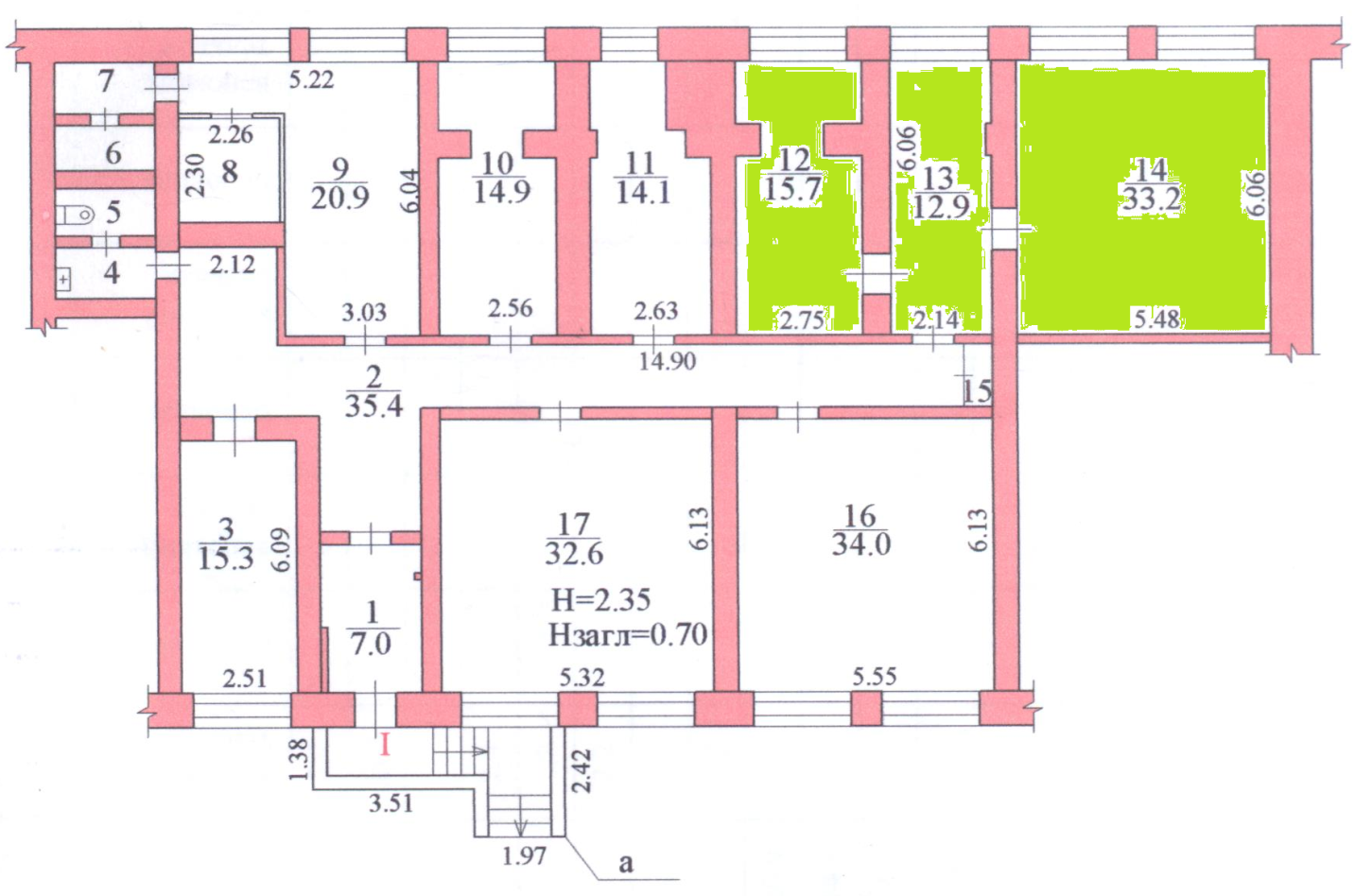                №12 – 15,7 кв.м.               №13 – 12,9 кв.м.               №14 – 33,2 кв.м.            -----------------------            Итого:    61,8 кв.м.Арендодатель:_______________ Арендатор:___________________ 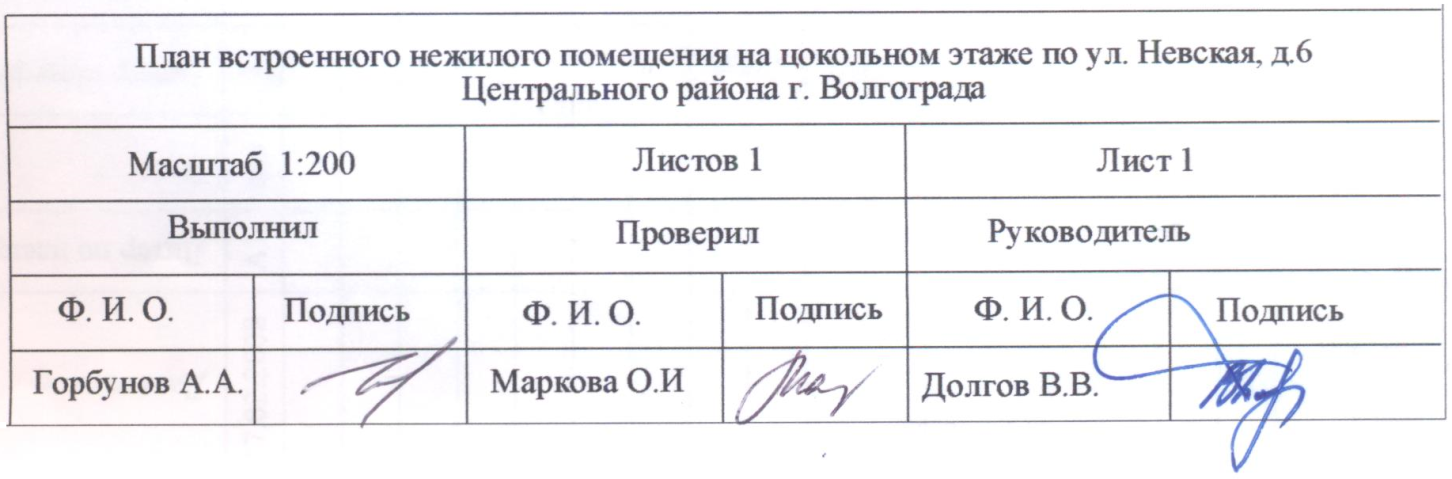 